Expression of Interest 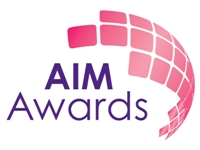 AIM Awards Level 3 Diploma in Games, Animation and VFX SkillsAIM Awards Level 3 Extended Diploma in Games, Animation and VFX SkillsThank you for your interest in our AIM Awards Level 3 Diploma/Extended Diploma in Games, Animation and VFX Skills Qualifications. Employers from across the games, animation and visual effects industries have designed these qualifications and in doing so have emphasized the requirement for new entrant to any one of their industries to possess a broad understanding of the technical, artistic and business imperatives that are integral to any aspect of a production pipeline. Both the Diploma and Extended Diploma qualifications are STEAM based in design and therefore pose both challenges and opportunities for delivering centres. As part of our support for centres, we have added this expression of interest as an additional stage to our qualification approval process. This is so that we can:confirm that your centre can comply with the mandatory requirement for centres to involve industry in the delivery of this qualification, for every learnercontinue to maintain the high level of delivery and achievement by learners that industry employers are looking for in their continued support of these qualifications ensure that this is the right choice for your centrePlease read the Qualification Specification document carefully before completing and submitting this form. Centre detailsAbout your interestPlease summarise why you are interested in delivering the qualification(s)About your department(s) proposing to deliver the qualification(s)Mandatory industry involvementIt is a mandatory requirement of delivering this qualification that centres involve industry in the delivery of this qualification for every learner.  Suitable involvement could include:providing structured work experience or work placements that develop skills and knowledge relevant to the qualification setting project(s), exercise(s) and/or assessment tasks with input from industry practitioner(s) delivery or co-delivery of components by an industry practitioner(s) - this could take the form of master classes or guest lectures industry practitioners operating as ‘expert witnesses’ that contribute to the assessment of a student’s work or practiceLearner numbersPlease submit the completed form to enquiries@aimawards.org.uk Name of college/providerAddressPost CodeWebsiteContact details(Please add additional names if departments are applying jointly)NameJob titleEmailPhoneContact details(Please add additional names if departments are applying jointly)Web links to your current courses, provision and related activityPlease provide an outline of the department/s that would be involved in delivering qualification(s), including no. of staff, no. of students, areas of specialism and areas where you may require further support.Please specify your software, hardware and facilities relevant to delivering the qualification(s). In order to deliver the qualification(s) effectively, centres need to work across both creative and technical specialisms. Can you outline how you are planning to manage this and identify within which department the delivery will sit? What would be the position of these qualification(s) in relation to your centre’s strategic plans? Do you have contingency plans to ensure staff continuity?What qualifications does your centre already deliver that are relevant?  Please describe the VFX, Animation and Games industry links that your centre has, and what work has been undertaken with any Industry partners to date.Please provide evidence of how you will meet this requirement for every learnerPlease describe how you will monitor delivery to ensure that it is not possible for a student to reach the end of their course without the employer involvement requirement having been met.Please describe the processes you have in place to ensure that employer involvement activities are of a suitably high qualityWhat number of students would you expect to start on the qualification(s) in the first year and subsequent two years of delivery? What entry requirements would you require of the students? 